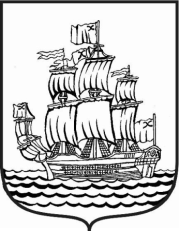 МУНИЦИПАЛЬНОЕ ОБРАЗОВАНИЕМУНИЦИПАЛЬНЫЙ ОКРУГ АДМИРАЛТЕЙСКИЙ ОКРУГМЕСТНАЯ АДМИНИСТРАЦИЯ«О Порядке использования бюджетных ассигнований резервного фонда местной Администрации МО Адмиралтейский округ»В соответствии со статьей 81 Бюджетного кодекса Российской Федерации местная Администрация МО Адмиралтейский округ постановляет: Утвердить Порядок использования бюджетных ассигнований резервного фонда местной Администрации МО Адмиралтейский округ согласно Приложению к настоящему Постановлению;Признать утратившим силу Постановление МА МО Адмиралтейский округ от 17.12.2008 № 76;Обнародовать настоящее Постановление путем его размещения на официальном сайте МО Адмиралтейский округ – admiralokrug.ru;Настоящее Постановление вступает в силу со дня, следующего за днем его обнародования.  Глава местной Администрации МО Адмиралтейский округ		                                                        Н.В. КрыловПриложение к Постановлениюместной АдминистрацииМО Адмиралтейский округот 13.11.2023 № 13.11-1ПОРЯДОК использования бюджетных ассигнований резервного фонда местной Администрации МО Адмиралтейский округСредства резервного фонда местной Администрации МО Адмиралтейский округ (далее – резервный фонд) направляются на финансовое обеспечение: - непредвиденных расходов, в том числе на проведение аварийно-восстановительных работ;- иных мероприятий, связанных с ликвидацией последствий стихийных бедствий и других чрезвычайных ситуаций;- на обеспечение мероприятий в рамках Федерального закона «О мобилизационной подготовке и мобилизации в Российской Федерации».2. Бюджетные ассигнования резервного фонда, предусмотренные в составе местного бюджета, используются по решению местной администрации.3. Бюджетные ассигнования резервного фонда (далее - средства резервного фонда) предусматриваются в расходной части местного бюджета в соответствии с бюджетной классификацией Российской Федерации. 4. Размер резервного фонда устанавливается решением о местном бюджете            на очередной финансовый год и плановый период (далее - решение о бюджете).5. Предоставление средств резервного фонда осуществляется на основании постановления местной Администрации МО Адмиралтейский округ о выделении средств резервного фонда (далее – постановление), в котором указываются наименование главного распорядителя бюджетных средств (в случае дальнейшего перечисления средств муниципальному казенному учреждению дополнительно указывается наименование учреждения), объем выделяемых средств, цели их использования      в текущем финансовом году.6. В случае неполного использования средств, выделенных из резервного фонда, главный распорядитель после приемки выполненных работ и (или) реализации (обеспечения) иных мероприятий, но не позднее 25 декабря текущего года, представляет письмо с обоснованием необходимости уменьшения выделенных бюджетных ассигнований и указанием сумм по кодам бюджетной классификации, для внесения изменений в постановление до конца текущего финансового года. Средства резервного фонда, перечисленные главному распорядителю и не использованные им в текущем финансовом году, подлежат возврату в местный бюджет не позднее 31 декабря текущего финансового года.7. Отчет об использовании средств резервного фонда прилагается к годовому отчету об исполнении местного бюджета.ПОСТАНОВЛЕНИЕ № 13.11-1Санкт-Петербург                                                                          от «13» ноября 2023 года